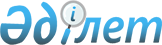 О внесении изменений в решение Сарысуского районного маслихата Жамбылской области от 29 декабря 2020 года №88-2 "О бюджете города и сельских округов Сарысуского района на 2021-2023 годы"Решение Сарысуского районного маслихата Жамбылской области от 10 декабря 2021 года № 17-2
      РЕШИЛ: 
      1. Внести в решение Сарысуского районного маслихата Жамбылской области от 29 декабря 2020 года №88-2 "О бюджете города и сельских округов Сарысуского района на 2021-2023 годы" (зарегистрировано в Реестре государственной регистрации нормативных правовых актов за №4882) следующие изменения:
      в пункте 1:
      По городу Жанатас:
      1) доходы – 454 344 тысяч тенге, в том числе:
      налоговые поступления – 52216 тысяч тенге;
      неналоговые поступления – 368 тысяч тенге;
      поступления трансфертов – 401 760 тысяч тенге;
      2) затраты – 470 381 тысяч тенге;
      5) дефицит (профицит) бюджета – - 16 037 тысяч тенге;
      6) финансирование дефицита (использование профицита) бюджета – 16 037 тысяч тенге;
      используемые остатки бюджетных средств – 16 037 тысяч тенге.
      в пункте 2:
      По Байкадамскому сельскому округу:
      1) доходы – 108 906 тысяч тенге, в том числе:
      налоговые поступления – 10 663 тысяч тенге;
      неналоговые поступления – 0 тенге;
      поступления трансфертов – 98 243 тысяч тенге;
      2) затраты – 112 904 тысяч тенге;
      5) дефицит (профицит) бюджета – - 3 998 тысяч тенге;
      6) финансирование дефицита (использование профицита) бюджета – 3 998 тысяч тенге;
      используемые остатки бюджетных средств – 3 998 тысяч тенге.
      в пункте 3:
      По Жайылминскому сельскому округу:
      1) доходы – 83 158 тысяч тенге, в том числе:
      налоговые поступления – 3 459 тысяч тенге;
      неналоговые поступления – 0 тенге;
      поступления трансфертов – 79 699 тысяч тенге;
      2) затраты – 87 040 тысяч тенге;
      5) дефицит (профицит) бюджета – - 3 882 тысяч тенге;
      6) финансирование дефицита (использование профицита) бюджета – 3 882 тысяч тенге;
      используемые остатки бюджетных средств – 3 882 тысяч тенге.
      в пункте 4:
      По Жанаарыкскому сельскому округу:
      1) доходы – 47 977 тысяч тенге, в том числе:
      налоговые поступления – 1 656 тысяч тенге;
      поступления трансфертов – 46 321 тысяч тенге;
      2) затраты – 50 185 тысяч тенге;
      5) дефицит (профицит) бюджета – - 2 208 тысяч тенге;
      6) финансирование дефицита (использование профицита) бюджета – 2 208 тысяч тенге;
      используемые остатки бюджетных средств – 2 208 тысяч тенге.
      в пункте 5:
      По Жанаталапскому сельскому округу:
      1) доходы – 53 171 тысяч тенге, в том числе:
      налоговые поступления – 1 255 тысяч тенге;
      поступления трансфертов – 51 916 тысяч тенге;
      2) затраты – 53 527 тысяч тенге;
      5) дефицит (профицит) бюджета – - 356 тысяч тенге;
      6) финансирование дефицита (использование профицита) бюджета – 356 тысяч тенге;
      используемые остатки бюджетных средств – 356 тысяч тенге.
      в пункте 6:
      По Игиликскому сельскому округу:
      1) доходы – 68 928 тысяч тенге, в том числе:
      налоговые поступления – 2 624 тысяч тенге;
      поступления трансфертов – 66 304 тысяч тенге;
      2) затраты – 69 354 тысяч тенге;
      5) дефицит (профицит) бюджета – - 426 тысяч тенге;
      6) финансирование дефицита (использование профицита) бюджета – 426 тысяч тенге;
      используемые остатки бюджетных средств – 426 тысяч тенге.
      в пункте 7:
      По Тогызкентскому сельскому округу:
      1) доходы – 57 787 тысяч тенге, в том числе:
      налоговые поступления – 3 036 тысяч тенге;
      поступления трансфертов – 54 751 тысяч тенге;
      2) затраты – 59 135 тысяч тенге;
      5) дефицит (профицит) бюджета – - 1 348 тысяч тенге;
      6) финансирование дефицита (использование профицита) бюджета – 1 348 тысяч тенге;
      используемые остатки бюджетных средств – 1 348 тысяч тенге.
      в пункте 8:
      По Туркестанскому сельскому округу:
      1) доходы – 83 134 тысяч тенге, в том числе:
      налоговые поступления – 1 657 тысяч тенге;
      поступления трансфертов – 81 477 тысяч тенге;
      2) затраты – 86 104 тысяч тенге;
      5) дефицит (профицит) бюджета – - 2 970 тысяч тенге;
      6) финансирование дефицита (использование профицита) бюджета – 2 970 тысяч тенге;
      используемые остатки бюджетных средств – 2 970 тысяч тенге.
      в пункте 9:
      По Досболскому сельскому округу:
      1) доходы – 65 256 тысяч тенге, в том числе:
      налоговые поступления – 593 тысяч тенге;
      поступления трансфертов – 64 663 тысяч тенге;
      2) затраты – 65 947 тысяч тенге;
      5) дефицит (профицит) бюджета – - 691 тысяч тенге;
      6) финансирование дефицита (использование профицита) бюджета – 691 тысяч тенге;
      используемые остатки бюджетных средств – 691 тысяч тенге.
      в пункте 10:
      По Камкалинскому сельскому округу:
      1) доходы – 48 065 тысяч тенге, в том числе:
      налоговые поступления – 915 тысяч тенге;
      поступления трансфертов – 47 150 тысяч тенге;
      2) затраты – 49 063 тысяч тенге;
      5) дефицит (профицит) бюджета – - 998 тысяч тенге;
      6) финансирование дефицита (использование профицита) бюджета – 998 тысяч тенге;
      используемые остатки бюджетных средств – 998 тысяч тенге.
      Приложения 1-1, 2-1, 3-1, 4-1, 5-1, 6-1, 7-1, 8-1, 9-1, 10-1 к указанному решению изложить в новой редакции согласно приложениям 1, 2, 3, 4, 5, 6, 7, 8, 9, 10 к настоящему решению.
      2. Настоящее решение вводится в действие с 1 января 2021 года и подлежит официальному опубликованию. Бюджет аппарата акима города Жанатас на 2021 год Бюджет аппарата акима Байкадамского сельского округа на 2021 год Бюджет аппарата акима Жайылминского сельского округа на 2021 год Бюджет аппарата акима Жанаарыкского сельского округа на 2021 год Бюджет аппарата акима Жанаталапского сельского округа на 2021 год Бюджет аппарата акима Игиликского сельского округа на 2021 год Бюджет аппарата акима Тогызкентского сельского округа на 2021 год Бюджет аппарата акима Туркестанского сельского округа на 2021 год Бюджет аппарата акима Досболского сельского округа на 2021 год Бюджет аппарата акима Камкалинского сельского округа на 2021 год
					© 2012. РГП на ПХВ «Институт законодательства и правовой информации Республики Казахстан» Министерства юстиции Республики Казахстан
				
      Секретарь Сарысуского 

      районного маслихта 

А. Сейналиев
Приложение 1 к решению
Сарысуского районного 
маслихата от 10 декабря 2021 
года №17-2Приложение 1-1 к решению
Сарысуского районного 
маслихата от 29 декабря 2021 
года №88-2
Категория 
Категория 
Категория 
Категория 
Cумма (тысяч тенге)
Класс 
Класс 
Класс 
Cумма (тысяч тенге)
Подкласс
Подкласс
Cумма (тысяч тенге)
1 
2
3
4
5
І. ДОХОДЫ
454344
1
Налоговые поступления
52216
01
Подоходный налог
3669
2
Индивидуальный подоходный налог
3669
04
Hалоги на собственность
48547
1
Hалоги на имущество
1285
3
Земельный налог
4121
4
Hалог на транспортные средства
43141
2
Неналоговые поступления
368
01
Доходы от государственной собственности
368
5
Доходы от аренды имущества, находящегося в государственной собственности
368
4
Поступления трансфертов 
401760
02
Трансферты из вышестоящих органов государственного управления
401760
3
Трансферты из районных (городов областного значения) бюджетов
401760
Функциональная группа
Функциональная группа
Функциональная группа
Функциональная группа
Сумма (тысяч тенге)
Администратор бюджетных программ 
Администратор бюджетных программ 
Администратор бюджетных программ 
Сумма (тысяч тенге)
Программа
Программа
Сумма (тысяч тенге)
1 
2
3
4 
5
ІІ.РАСХОДЫ 
470381
01
Государственные услуги общего характера
129150
124
Аппарат акима города районного значения, села, поселка, сельского округа
129150
001
Услуги по обеспечению деятельности акима города районного значения, села, поселка, сельского округа
123839
022
Капитальные расходы государственного органа
5311
07
Жилищно-коммунальное хозяйство
284400
124
Аппарат акима города районного значения, села, поселка, сельского округа
284400
008
Освещение улиц в населенных пунктах
63259
009
Обеспечение санитарии населенных пунктов
5756
010
Содержание мест захоронений погребение безродных
500
011
Благоустройство и озеленение населенных пунктов
214885
12
Транспорт и коммуникации
56831
124
Аппарат акима города районного значения, села, поселка, сельского округа
56831
013
Обеспечение функционирования автомобильных дорог в городах районного значения, селах, поселках, сельских округах
10862
045
Капитальный и средний ремонт автомобильных дорог в городах районного значения, селах, поселках, сельских округах
45969
ІІІ. ЧИСТОЕ БЮДЖЕТНОЕ КРЕДИТОВАНИЕ
0
ІV. САЛЬДО ПО ОПЕРАЦИЯМ С ФИНАНСОВЫМИ АКТИВАМИ
0
V.ДЕФИЦИТ (ПРОФИЦИТ) БЮДЖЕТА
-16037
VІ. ФИНАНСИРОВАНИЕ ДЕФИЦИТА (ИСПОЛЬЗОВАНИЕ ПРОФИЦИТА) БЮДЖЕТА
16037
7
Поступления займов
0
01
Внутренние государственные займы
0
03
Займы, получаемые местным исполнительным органом района (города областного значения)
0
8
Используемые остатки бюджетных средств
16037
2
Остатки бюджетных средств на конец отчетного периода
16037
01
Остатки бюджетных средств на конец отчетного периода
16037Приложение 2 к решению
Сарысуского районного 
маслихата от 10 декабря 2021 
года №17-2Приложение 2–1 к решению
Сарысуского районного 
маслихата от 29 декабря 2020 
года №88-2
Категория 
Категория 
Категория 
Категория 
Cумма (тысяч тенге)
Класс 
Класс 
Класс 
Cумма (тысяч тенге)
Подкласс
Подкласс
Cумма (тысяч тенге)
1 
2
3
4
5
І. ДОХОДЫ
108906
1
Налоговые поступления
10663
01
Подоходный налог
1702
2
Индивидуальный подоходный налог
1702
04
Hалоги на собственность
8961
3
Земельный налог
281
4
Hалог на транспортные средства
8680
2
Неналоговые поступления
0
01
Доходы от государственной собственности
0
5
Доходы от аренды имущества, находящегося в государственной собственности
0
4
Поступления трансфертов 
98243
02
Трансферты из вышестоящих органов государственного управления
98243
3
Трансферты из районных (городов областного значения) бюджетов
98243
Функциональная группа
Функциональная группа
Функциональная группа
Функциональная группа
Сумма (тысяч тенге)
Администратор бюджетных программ 
Администратор бюджетных программ 
Администратор бюджетных программ 
Сумма (тысяч тенге)
Программа
Программа
Сумма (тысяч тенге)
1 
2
3
4 
5
ІІ.РАСХОДЫ 
112904
01
Государственные услуги общего характера
47778
124
Аппарат акима города районного значения, села, поселка, сельского округа
47778
001
Услуги по обеспечению деятельности акима города районного значения, села, поселка, сельского округа
47778
07
Жилищно-коммунальное хозяйство
64826
124
Аппарат акима города районного значения, села, поселка, сельского округа
64826
008
Освещение улиц в населенных пунктах
26339
009
Обеспечение санитарии населенных пунктов
1458
011
Благоустройство и озеленение населенных пунктов
37029
12
Транспорт и коммуникации
300
124
Аппарат акима города районного значения, села, поселка, сельского округа
300
013
Обеспечение функционирования автомобильных дорог в городах районного значения, селах, поселках, сельских округах
300
ІІІ. ЧИСТОЕ БЮДЖЕТНОЕ КРЕДИТОВАНИЕ
0
ІV. САЛЬДО ПО ОПЕРАЦИЯМ С ФИНАНСОВЫМИ АКТИВАМИ
0
V.ДЕФИЦИТ (ПРОФИЦИТ) БЮДЖЕТА
-3998
VІ. ФИНАНСИРОВАНИЕ ДЕФИЦИТА (ИСПОЛЬЗОВАНИЕ ПРОФИЦИТА) БЮДЖЕТА
3998
7
Поступления займов
0
01
Внутренние государственные займы
0
03
Займы, получаемые местным исполнительным органом района (города областного значения)
0
8
Используемые остатки бюджетных средств
3998
2
Остатки бюджетных средств на конец отчетного периода
3998
01
Остатки бюджетных средств на конец отчетного периода
3998Приложение 3 к решению
Сарысуского районного 
маслихата от 10 декабря 2021 
года №17-2Приложение 3–1 к решению
Сарысуского районного 
маслихата от 29 декабря 2020 
года №88-2
Категория 
Категория 
Категория 
Категория 
Cумма (тысяч тенге)
Класс 
Класс 
Класс 
Cумма (тысяч тенге)
Подкласс
Подкласс
Cумма (тысяч тенге)
1 
2
3
4
5
І. ДОХОДЫ
83158
1
Налоговые поступления
3459
04
Hалоги на собственность
3459
1
Hалоги на имущество
162
3
Земельный налог
436
4
Hалог на транспортные средства
2861
2
Неналоговые поступления
0
01
Доходы от государственной собственности
0
5
Доходы от аренды имущества, находящегося в государственной собственности
0
4
Поступления трансфертов 
79699
02
Трансферты из вышестоящих органов государственного управления
79699
3
Трансферты из районных (городов областного значения) бюджетов
79699
Функциональная группа
Функциональная группа
Функциональная группа
Функциональная группа
Сумма (тысяч тенге)
Администратор бюджетных программ 
Администратор бюджетных программ 
Администратор бюджетных программ 
Сумма (тысяч тенге)
Программа
Программа
Сумма (тысяч тенге)
1 
2
3
4 
5
ІІ.РАСХОДЫ 
87040
01
Государственные услуги общего характера
37237
124
Аппарат акима города районного значения, села, поселка, сельского округа
37237
001
Услуги по обеспечению деятельности акима города районного значения, села, поселка, сельского округа
37081
022
Капитальные расходы государственного органа
156
07
Жилищно-коммунальное хозяйство
49503
124
Аппарат акима города районного значения, села, поселка, сельского округа
7092
014
Организация водоснабжения населенных пунктов
7092
124
Аппарат акима города районного значения, села, поселка, сельского округа
42411
008
Освещение улиц в населенных пунктах
21864
009
Обеспечение санитарии населенных пунктов
2903
011
Благоустройство и озеленение населенных пунктов
17644
12
Транспорт и коммуникации
300
124
Аппарат акима города районного значения, села, поселка, сельского округа
300
013
Обеспечение функционирования автомобильных дорог в городах районного значения, селах, поселках, сельских округах
300
ІІІ. ЧИСТОЕ БЮДЖЕТНОЕ КРЕДИТОВАНИЕ
0
ІV. САЛЬДО ПО ОПЕРАЦИЯМ С ФИНАНСОВЫМИ АКТИВАМИ
0
V.ДЕФИЦИТ (ПРОФИЦИТ) БЮДЖЕТА
-3882
VІ. ФИНАНСИРОВАНИЕ ДЕФИЦИТА (ИСПОЛЬЗОВАНИЕ ПРОФИЦИТА) БЮДЖЕТА
3882
7
Поступления займов
0
01
Внутренние государственные займы
0
03
Займы, получаемые местным исполнительным органом района (города областного значения)
0
8
Используемые остатки бюджетных средств
3882
2
Остатки бюджетных средств на конец отчетного периода
3882
01
Остатки бюджетных средств на конец отчетного периода
3882Приложение 4 к решению
Сарысуского районного 
маслихата от 10 декабря 2021 
года №17-2Приложение 4–1 к решению
Сарысуского районного 
маслихата от 29 декабря 2020 
года №88-2
Категория 
Категория 
Категория 
Категория 
Cумма (тысяч тенге)
Класс 
Класс 
Класс 
Cумма (тысяч тенге)
Подкласс
Подкласс
Cумма (тысяч тенге)
1 
2
3
4
5
І. ДОХОДЫ
47977
1
Налоговые поступления
1656
04
Hалоги на собственность
1656
1
Hалоги на имущество
26
3
Земельный налог
125
4
Hалог на транспортные средства
1505
4
Поступления трансфертов 
46321
02
Трансферты из вышестоящих органов государственного управления
46321
3
Трансферты из районных (городов областного значения) бюджетов
46321
Функциональная группа
Функциональная группа
Функциональная группа
Функциональная группа
Сумма (тысяч тенге)
Администратор бюджетных программ 
Администратор бюджетных программ 
Администратор бюджетных программ 
Сумма (тысяч тенге)
Программа
Программа
Сумма (тысяч тенге)
1 
2
3
4 
5
ІІ.РАСХОДЫ 
50185
01
Государственные услуги общего характера
32279
124
Аппарат акима города районного значения, села, поселка, сельского округа
32279
001
Услуги по обеспечению деятельности акима города районного значения, села, поселка, сельского округа
32049
022
Капитальные расходы государственного органа
230
07
Жилищно-коммунальное хозяйство
17606
124
Аппарат акима города районного значения, села, поселка, сельского округа
17606
008
Освещение улиц в населенных пунктах
11542
009
Обеспечение санитарии населенных пунктов
1450
011
Благоустройство и озеленение населенных пунктов
4614
12
Транспорт и коммуникации
300
124
Аппарат акима города районного значения, села, поселка, сельского округа
300
013
Обеспечение функционирования автомобильных дорог в городах районного значения, селах, поселках, сельских округах
300
ІІІ. ЧИСТОЕ БЮДЖЕТНОЕ КРЕДИТОВАНИЕ
0
ІV. САЛЬДО ПО ОПЕРАЦИЯМ С ФИНАНСОВЫМИ АКТИВАМИ
0
V.ДЕФИЦИТ (ПРОФИЦИТ) БЮДЖЕТА
-2208
VІ. ФИНАНСИРОВАНИЕ ДЕФИЦИТА (ИСПОЛЬЗОВАНИЕ ПРОФИЦИТА) БЮДЖЕТА
2208
7
Поступления займов
0
01
Внутренние государственные займы
0
03
Займы, получаемые местным исполнительным органом района (города областного значения)
0
8
Используемые остатки бюджетных средств
2208
2
Остатки бюджетных средств на конец отчетного периода
2208
01
Остатки бюджетных средств на конец отчетного периода
2208Приложение 5 к решению
Сарысуского районного 
маслихата от 10 декабря 2021 
года №17-2Приложение 5–1 к решению
Сарысуского районного 
маслихата от 29 декабря 2020 
года №88-2
Категория 
Категория 
Категория 
Категория 
Cумма (тысяч тенге)
Класс 
Класс 
Класс 
Cумма (тысяч тенге)
Подкласс
Подкласс
Cумма (тысяч тенге)
1 
2
3
4
5
І. ДОХОДЫ
53171
1
Налоговые поступления
1255
04
Hалоги на собственность
1255
1
Hалоги на имущество
17
3
Земельный налог
79
4
Hалог на транспортные средства
1159
4
Поступления трансфертов 
51916
02
Трансферты из вышестоящих органов государственного управления
51916
3
Трансферты из районных (городов областного значения) бюджетов
51916
Функциональная группа
Функциональная группа
Функциональная группа
Функциональная группа
Сумма (тысяч тенге)
Администратор бюджетных программ 
Администратор бюджетных программ 
Администратор бюджетных программ 
Сумма (тысяч тенге)
Программа
Программа
Сумма (тысяч тенге)
1 
2
3
4 
5
ІІ.РАСХОДЫ 
53527
01
Государственные услуги общего характера
32288
124
Аппарат акима города районного значения, села, поселка, сельского округа
32288
001
Услуги по обеспечению деятельности акима города районного значения, села, поселка, сельского округа
32229
022
Капитальные расходы государственного органа
59
07
Жилищно-коммунальное хозяйство
20939
124
Аппарат акима города районного значения, села, поселка, сельского округа
20939
008
Освещение улиц в населенных пунктах
5000
009
Обеспечение санитарии населенных пунктов
1450
011
Благоустройство и озеленение населенных пунктов
14489
12
Транспорт и коммуникации
300
124
Аппарат акима города районного значения, села, поселка, сельского округа
300
013
Обеспечение функционирования автомобильных дорог в городах районного значения, селах, поселках, сельских округах
300
ІІІ. ЧИСТОЕ БЮДЖЕТНОЕ КРЕДИТОВАНИЕ
0
ІV. САЛЬДО ПО ОПЕРАЦИЯМ С ФИНАНСОВЫМИ АКТИВАМИ
0
V.ДЕФИЦИТ (ПРОФИЦИТ) БЮДЖЕТА
-356
VІ. ФИНАНСИРОВАНИЕ ДЕФИЦИТА (ИСПОЛЬЗОВАНИЕ ПРОФИЦИТА) БЮДЖЕТА
356
7
Поступления займов
0
01
Внутренние государственные займы
0
03
Займы, получаемые местным исполнительным органом района (города областного значения)
0
8
Используемые остатки бюджетных средств
356
2
Остатки бюджетных средств на конец отчетного периода
356
01
Остатки бюджетных средств на конец отчетного периода
356Приложение 6 к решению
Сарысуского районного 
маслихата от 10 декабря 2021 
года №17-2Приложение 6–1 к решению
Сарысуского районного 
маслихата от 29 декабря 2020 
года №88-2
Категория 
Категория 
Категория 
Категория 
Cумма (тысяч тенге)
Класс 
Класс 
Класс 
Cумма (тысяч тенге)
Подкласс
Подкласс
Cумма (тысяч тенге)
1 
2
3
4
5
І. ДОХОДЫ
68928
1
Налоговые поступления
2624
01
Подоходный налог
140
2
Индивидуальный подоходный налог
140
04
Hалоги на собственность
2484
1
Hалоги на имущество
166
3
Земельный налог
96
4
Hалог на транспортные средства
2222
4
Поступления трансфертов 
66304
02
Трансферты из вышестоящих органов государственного управления
66304
3
Трансферты из районных (городов областного значения) бюджетов
66304
Функциональная группа
Функциональная группа
Функциональная группа
Функциональная группа
Сумма (тысяч тенге)
Администратор бюджетных программ 
Администратор бюджетных программ 
Администратор бюджетных программ 
Сумма (тысяч тенге)
Программа
Программа
Сумма (тысяч тенге)
1 
2
3
4 
5
ІІ.РАСХОДЫ 
69354
01
Государственные услуги общего характера
39207
124
Аппарат акима города районного значения, села, поселка, сельского округа
39207
001
Услуги по обеспечению деятельности акима города районного значения, села, поселка, сельского округа
39039
022
Капитальные расходы государственного органа
168
07
Жилищно-коммунальное хозяйство
29797
124
Аппарат акима города районного значения, села, поселка, сельского округа
29797
008
Освещение улиц в населенных пунктах
11492
009
Обеспечение санитарии населенных пунктов
2906
011
Благоустройство и озеленение населенных пунктов
15399
12
Транспорт и коммуникации
350
124
Аппарат акима города районного значения, села, поселка, сельского округа
350
013
Обеспечение функционирования автомобильных дорог в городах районного значения, селах, поселках, сельских округах
350
ІІІ. ЧИСТОЕ БЮДЖЕТНОЕ КРЕДИТОВАНИЕ
0
ІV. САЛЬДО ПО ОПЕРАЦИЯМ С ФИНАНСОВЫМИ АКТИВАМИ
0
V.ДЕФИЦИТ (ПРОФИЦИТ) БЮДЖЕТА
-426
VІ. ФИНАНСИРОВАНИЕ ДЕФИЦИТА (ИСПОЛЬЗОВАНИЕ ПРОФИЦИТА) БЮДЖЕТА
426
7
Поступления займов
0
01
Внутренние государственные займы
0
03
Займы, получаемые местным исполнительным органом района (города областного значения)
0
8
Используемые остатки бюджетных средств
426
2
Остатки бюджетных средств на конец отчетного периода
426
01
Остатки бюджетных средств на конец отчетного периода
426Приложение 7 к решению
Сарысуского районного 
маслихата от 10 декабря 2021 
года №17-2Приложение 7–1 к решению
Сарысуского районного 
маслихата от 29 декабря 2020 
года №88-2
Категория 
Категория 
Категория 
Категория 
Cумма (тысяч тенге)
Класс 
Класс 
Класс 
Cумма (тысяч тенге)
Подкласс
Подкласс
Cумма (тысяч тенге)
1 
2
3
4
5
І. ДОХОДЫ
57787
1
Налоговые поступления
3036
04
Hалоги на собственность
3036
1
Hалоги на имущество
108
3
Земельный налог
49
4
Hалог на транспортные средства
2879
4
Поступления трансфертов 
54751
02
Трансферты из вышестоящих органов государственного управления
54751
3
Трансферты из районных (городов областного значения) бюджетов
54751
Функциональная группа
Функциональная группа
Функциональная группа
Функциональная группа
Сумма (тысяч тенге)
Администратор бюджетных программ 
Администратор бюджетных программ 
Администратор бюджетных программ 
Сумма (тысяч тенге)
Программа
Программа
Сумма (тысяч тенге)
1 
2
3
4 
5
ІІ.РАСХОДЫ 
59135
01
Государственные услуги общего характера
31606
124
Аппарат акима города районного значения, села, поселка, сельского округа
31606
001
Услуги по обеспечению деятельности акима города районного значения, села, поселка, сельского округа
31521
022
Капитальные расходы государственного органа
85
07
Жилищно-коммунальное хозяйство
21324
124
Аппарат акима города районного значения, села, поселка, сельского округа
21324
008
Освещение улиц в населенных пунктах
8491
009
Обеспечение санитарии населенных пунктов
2903
011
Благоустройство и озеленение населенных пунктов
9930
12
Транспорт и коммуникации
6205
124
Аппарат акима города районного значения, села, поселка, сельского округа
6205
013
Обеспечение функционирования автомобильных дорог в городах районного значения, селах, поселках, сельских округах
400
045
Капитальный и средний ремонт автомобильных дорог в городах районного значения, селах, поселках, сельских округах
5805
ІІІ. ЧИСТОЕ БЮДЖЕТНОЕ КРЕДИТОВАНИЕ
0
ІV. САЛЬДО ПО ОПЕРАЦИЯМ С ФИНАНСОВЫМИ АКТИВАМИ
0
V.ДЕФИЦИТ (ПРОФИЦИТ) БЮДЖЕТА
-1348
VІ. ФИНАНСИРОВАНИЕ ДЕФИЦИТА (ИСПОЛЬЗОВАНИЕ ПРОФИЦИТА) БЮДЖЕТА
1348
7
Поступления займов
0
01
Внутренние государственные займы
0
03
Займы, получаемые местным исполнительным органом района (города областного значения)
0
8
Используемые остатки бюджетных средств
1348
2
Остатки бюджетных средств на конец отчетного периода
1348
01
Остатки бюджетных средств на конец отчетного периода
1348Приложение 8 к решению
Сарысуского районного 
маслихата от 10 декабря 2021 
года №17-2Приложение 8–1 к решению
Сарысуского районного 
маслихата от 29 декабря 2020 
года №88-2
Категория 
Категория 
Категория 
Категория 
Cумма (тысяч тенге)
Класс 
Класс 
Класс 
Cумма (тысяч тенге)
Подкласс
Подкласс
Cумма (тысяч тенге)
1 
2
3
4
5
І. ДОХОДЫ
83134
1
Налоговые поступления
1657
04
Hалоги на собственность
1657
1
Hалоги на имущество
32
3
Земельный налог
10
4
Hалог на транспортные средства
1615
4
Поступления трансфертов 
81477
02
Трансферты из вышестоящих органов государственного управления
81477
3
Трансферты из районных (городов областного значения) бюджетов
81477
Функциональная группа
Функциональная группа
Функциональная группа
Функциональная группа
Сумма (тысяч тенге)
Администратор бюджетных программ 
Администратор бюджетных программ 
Администратор бюджетных программ 
Сумма (тысяч тенге)
Программа
Программа
Сумма (тысяч тенге)
1 
2
3
4 
5
ІІ.РАСХОДЫ 
86104
01
Государственные услуги общего характера
29953
124
Аппарат акима города районного значения, села, поселка, сельского округа
29953
001
Услуги по обеспечению деятельности акима города районного значения, села, поселка, сельского округа
29203
022
Капитальные расходы государственного органа
750
07
Жилищно-коммунальное хозяйство
28053
124
Аппарат акима города районного значения, села, поселка, сельского округа
28053
008
Освещение улиц в населенных пунктах
13650
009
Обеспечение санитарии населенных пунктов
2900
011
Благоустройство и озеленение населенных пунктов
11503
12
Транспорт и коммуникации
28098
124
Аппарат акима города районного значения, села, поселка, сельского округа
28098
013
Обеспечение функционирования автомобильных дорог в городах районного значения, селах, поселках, сельских округах
800
045
Капитальный и средний ремонт автомобильных дорог в городах районного значения, селах, поселках, сельских округах
27298
ІІІ. ЧИСТОЕ БЮДЖЕТНОЕ КРЕДИТОВАНИЕ
0
ІV. САЛЬДО ПО ОПЕРАЦИЯМ С ФИНАНСОВЫМИ АКТИВАМИ
0
V.ДЕФИЦИТ (ПРОФИЦИТ) БЮДЖЕТА
-2970
VІ. ФИНАНСИРОВАНИЕ ДЕФИЦИТА (ИСПОЛЬЗОВАНИЕ ПРОФИЦИТА) БЮДЖЕТА
2970
7
Поступления займов
0
01
Внутренние государственные займы
0
03
Займы, получаемые местным исполнительным органом района (города областного значения)
0
8
Используемые остатки бюджетных средств
2970
2
Остатки бюджетных средств на конец отчетного периода
2970
01
Остатки бюджетных средств на конец отчетного периода
2970Приложение 9 к решению
Сарысуского районного 
маслихата от 10 декабря 2021 
года №17-2Приложение 9–1 к решению
Сарысуского районного 
маслихата от 29 декабря 2020
 года №88-2
Категория 
Категория 
Категория 
Категория 
Cумма (тысяч тенге)
Класс 
Класс 
Класс 
Cумма (тысяч тенге)
Подкласс
Подкласс
Cумма (тысяч тенге)
1 
2
3
4
5
І. ДОХОДЫ
65256
1
Налоговые поступления
593
04
Hалоги на собственность
593
1
Hалоги на имущество
6
3
Земельный налог
28
4
Hалог на транспортные средства
559
4
Поступления трансфертов 
64663
02
Трансферты из вышестоящих органов государственного управления
64663
3
Трансферты из районных (городов областного значения) бюджетов
64663
Функциональная группа
Функциональная группа
Функциональная группа
Функциональная группа
Сумма (тысяч тенге)
Администратор бюджетных программ 
Администратор бюджетных программ 
Администратор бюджетных программ 
Сумма (тысяч тенге)
Программа
Программа
Сумма (тысяч тенге)
1 
2
3
4 
5
ІІ.РАСХОДЫ 
65947
01
Государственные услуги общего характера
24994
124
Аппарат акима города районного значения, села, поселка, сельского округа
24994
001
Услуги по обеспечению деятельности акима города районного значения, села, поселка, сельского округа
22801
022
Капитальные расходы государственного органа
2193
07
Жилищно-коммунальное хозяйство
25503
124
Аппарат акима города районного значения, села, поселка, сельского округа
25503
008
Освещение улиц в населенных пунктах
4639
009
Обеспечение санитарии населенных пунктов
2904
011
Благоустройство и озеленение населенных пунктов
17960
12
Транспорт и коммуникации
15450
124
Аппарат акима города районного значения, села, поселка, сельского округа
15450
013
Обеспечение функционирования автомобильных дорог в городах районного значения, селах, поселках, сельских округах
500
045
Капитальный и средний ремонт автомобильных дорог в городах районного значения, селах, поселках, сельских округах
14950
ІІІ. ЧИСТОЕ БЮДЖЕТНОЕ КРЕДИТОВАНИЕ
0
ІV. САЛЬДО ПО ОПЕРАЦИЯМ С ФИНАНСОВЫМИ АКТИВАМИ
0
V.ДЕФИЦИТ (ПРОФИЦИТ) БЮДЖЕТА
-691
VІ. ФИНАНСИРОВАНИЕ ДЕФИЦИТА (ИСПОЛЬЗОВАНИЕ ПРОФИЦИТА) БЮДЖЕТА
691
7
Поступления займов
0
01
Внутренние государственные займы
0
03
Займы, получаемые местным исполнительным органом района (города областного значения)
0
8
Используемые остатки бюджетных средств
691
2
Остатки бюджетных средств на конец отчетного периода
691
01
Остатки бюджетных средств на конец отчетного периода
691Приложение 10 к решению
Сарысуского районного 
маслихата от 10 декабря 2021 
года №17-2Приложение 10–1 к решению
Сарысуского районного 
маслихата от 29 декабря 2020 
года №88-2
Категория 
Категория 
Категория 
Категория 
Cумма (тысяч тенге)
Класс 
Класс 
Класс 
Cумма (тысяч тенге)
Подкласс
Подкласс
Cумма (тысяч тенге)
1 
2
3
4
5
І. ДОХОДЫ
48065
1
Налоговые поступления
915
04
Hалоги на собственность
915
1
Hалоги на имущество
26
3
Земельный налог
10
4
Hалог на транспортные средства
879
4
Поступления трансфертов 
47150
02
Трансферты из вышестоящих органов государственного управления
47150
3
Трансферты из районных (городов областного значения) бюджетов
47750
Функциональная группа
Функциональная группа
Функциональная группа
Функциональная группа
Сумма (тысяч тенге)
Администратор бюджетных программ 
Администратор бюджетных программ 
Администратор бюджетных программ 
Сумма (тысяч тенге)
Программа
Программа
Сумма (тысяч тенге)
1 
2
3
4 
5
ІІ.РАСХОДЫ 
49063
01
Государственные услуги общего характера
24614
124
Аппарат акима города районного значения, села, поселка, сельского округа
24614
001
Услуги по обеспечению деятельности акима города районного значения, села, поселка, сельского округа
24523
022
Капитальные расходы государственного органа
91
07
Жилищно-коммунальное хозяйство
24324
124
Аппарат акима города районного значения, села, поселка, сельского округа
24324
008
Освещение улиц в населенных пунктах
6621
009
Обеспечение санитарии населенных пунктов
1450
011
Благоустройство и озеленение населенных пунктов
16253
12
Транспорт и коммуникации
125
124
Аппарат акима города районного значения, села, поселка, сельского округа
125
013
Обеспечение функционирования автомобильных дорог в городах районного значения, селах, поселках, сельских округах
125
045
Капитальный и средний ремонт автомобильных дорог в городах районного значения, селах, поселках, сельских округах
0
ІІІ. ЧИСТОЕ БЮДЖЕТНОЕ КРЕДИТОВАНИЕ
0
ІV. САЛЬДО ПО ОПЕРАЦИЯМ С ФИНАНСОВЫМИ АКТИВАМИ
0
V.ДЕФИЦИТ (ПРОФИЦИТ) БЮДЖЕТА
-998
VІ. ФИНАНСИРОВАНИЕ ДЕФИЦИТА (ИСПОЛЬЗОВАНИЕ ПРОФИЦИТА) БЮДЖЕТА
998
7
Поступления займов
0
01
Внутренние государственные займы
0
03
Займы, получаемые местным исполнительным органом района (города областного значения)
0
8
Используемые остатки бюджетных средств
998
2
Остатки бюджетных средств на конец отчетного периода
998
01
Остатки бюджетных средств на конец отчетного периода
998